Dear Prospective Families and Students,The Honeywell Foundation continually strives to create a community where everyone may be directly involved in the arts.  It is our hope, that together, we may make it possible for numerous young students to advance their skills in the arts.Please review the following pages as they highlight the process for requesting financial assistance.  They provide detailed information on what must be submitted, and describes the review process.  Please know that all questions must be answered and all requested support documents must be submitted in order for the application to be processed.Registration in the Visual & Performing Arts program is not guaranteed until all information is reviewed and arrangements are made for the payment of program fees.Deadline for submission of application and all supporting documentation is April 30th, 2020.  Financial assistance funds are limited so any applications submitted after the deadline may be considered for a lesser award.Feel free to call upon me with any questions or concerns you may have during the process of completing the application.Sincerely,Teresa GalleyDirector of Education and Outreach(260) 274-1412tgalley@honeywellfoundation.orgSection 1: Financial Assistance Rules and RegulationsOne application should be submitted per household.There are a limited number of funds available.Award determinations will be made based on the documentation received.All applications are considered and various levels of awards may be given.Meeting the financial assistance application deadline does not guarantee enrollment in a requested program.If you are awarded assistance, you must contact the reviewer to accept the award and complete the registration process which will be described in the award correspondence.Section 2: DocumentationThe financial aid application must be completed in its entirety and all requested documentation submitted prior to review.Provide only copies of official documents as they will not be returned.Applicants will be asked to submit the following documentation (as they apply) to verify household income.  Keep in mind that not all documents are required, however, assistance may be denied if household income cannot be verified.Required:Last year’s federal tax return (first two pages only)Not required (but may be necessary to verify eligibility):Last two pay stubsSocial Security or Disability checks, or bank statement showing automatic monthly depositChild supportState assistanceUnemployment checksSection 3: ReviewAll personal information will be kept confidential, please black out any social security numbers before submitting documentation.Assistance awards are based upon income levels set forth by the US Department of Housing and Urban Development.You will be notified with the decision of the reviewer, via email only (unless other arrangements have been made), within 7-10 days of submitting all required information.Individuals denied assistance will receive notification as to why assistance was not awarded.Upon notification of financial assistance decision, register participants using the ACTIVE Network portal, and pay any remaining fees.Section 4: ApplicationComplete the online application by clicking here: 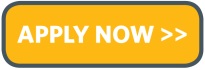 Supporting documents can be uploaded to the application or submitted in a sealed envelope to:The Honeywell FoundationAttn: Financial Assistance275 W. Market StreetWabash, IN 46992